個案研討： 內神通外鬼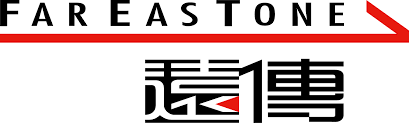 以下為數則新聞報導，請就此事件加以評論：遠傳電信負責話務推廣的1位施姓女副理，疑似內神通外鬼、賺價差吸金上億元！她涉嫌與門號業者鄭姓男子勾結，藉由鄭男取得遠傳子公司的大批門號，將門號賣給鄭男在台灣的兩間公司，鄭男先讓員工挑電話費減價時段，以電腦撥號方式、打電話到印度洋上某小島，再由鄭男另一家境外「路由公司」向遠傳電信收取「境外話務費」。8年下來不法獲利上億元。檢調昨(25)日兵分多路搜索，總共約談包括施姓女副理、鄭姓男子和員工一共9人，移送北檢訊問後、女副理50萬元交保，鄭男以100萬交保候傳。整起案件會曝光，是因為遠傳起疑，想說怎麼會有人狂打電話到小島國家，檢調一查發現2間公司都是鄭姓男子負責，訊後施姓女副理涉嫌特別背信罪，諭令50萬元交保，鄭姓男子則100萬元交保，其他共謀業者則10萬到40萬元不等交保，對此遠傳回應，涉案副理已經在1年前被解雇，一切交由檢調處理，就盼司法盡早調查釐清，不讓有心人用旁門左道謀取暴利。   (2022/10/26 華視新聞網)遠傳電信出現內鬼，八年來害公司虧損上億。檢調發現一名前副理，和門號商勾結，透過大量人頭號碼，撥打國際電話到印度洋小島，從中賺取電話費差價，八年來不法獲利超過一億元。檢調兵分25路搜索，諭令前副理50萬交保，門號商1百萬交保。迪亞哥加西亞島，是英屬印度洋領地，地處偏遠平常也沒什麼遊客，但遠傳公司發現，近幾年有大量電話從台灣打到這個小島，虧損逐年擴大，透過內控機制發現向檢調報案，遠傳表示涉案副理一年前就被解雇，全面配合檢調偵辦，利用職務之便內神通外鬼，用罕見手法騙了八年，最終還是紙包不住火。   (2022/10/26 TVBS新聞網)傳統觀點遠傳公司也太混了，這麼明顯的異常情況，怎麼會8年後才發現有問題？管理觀點    的確，這是一個管理問題，代表內部的稽核和管理制度一定有問題。八年下來竟然內部有人可以靠制度上的漏洞獲利上億元，這樣明顯的不合理現象竟然沒有引起管理單位的注意，這應該不會只是一位負責話務推廣的副理就可以隻手遮天掩護八年的，我們合理懷疑背後會不會有一個團隊，出事了，就由這個副理來擔(或許也是設計好的)，遠傳將其解雇了事，難道，其他的就看檢調的本事了？    他們的方法是：虛設公司行號，利用電話費減價時段，以電腦撥號方式、打電話到印度洋上某小島，再由鄭男另一家境外「路由公司」向遠傳電信收取「境外話務費」。同一家公司如此頻繁的採用這樣的手法，不是可以很容易的經由通話記錄發現異常嗎？尤其還是打到印度洋上的某小島，能夠持續用同樣的方法詐取話務費連續八年，僅靠一個副理級的所謂「內神」就可以瞞天過海嗎？背後如果沒有真正的後台老闆和共犯集團，要如何讓人信服？    既然如此處理話費的方式出現漏洞，管理單位是不是應該清查還有沒有相同情況其他地點的未爆彈？其他的業務有沒有漏洞？這些都是極有可能的。還有，這次事件是怎麼爆發出來的？為什麼這樣明顯的問題竟然這麼久都沒被發現？該副理沒有主管嗎？公司有設稽查部門嗎？為什麼沒有發揮功能？……等等問題一定要調查清楚，絕對不是解雇當事人交給司法這種方式來處理，自己不作深入調查！所有通信都是有電腦記錄的，可以很容易用大數據分析出異常點，除了從中找出線索，還要找出改進補漏的方法。    其他的電信同業相信也會有類似的業務，當遠傳出事時，對同業有何啟示？    同學們，你對本案有什麼補充看法？請提出分享討論。